Акция «Мы против мусора»Уборка членами волонтерского отряда территории вблизи детского сада.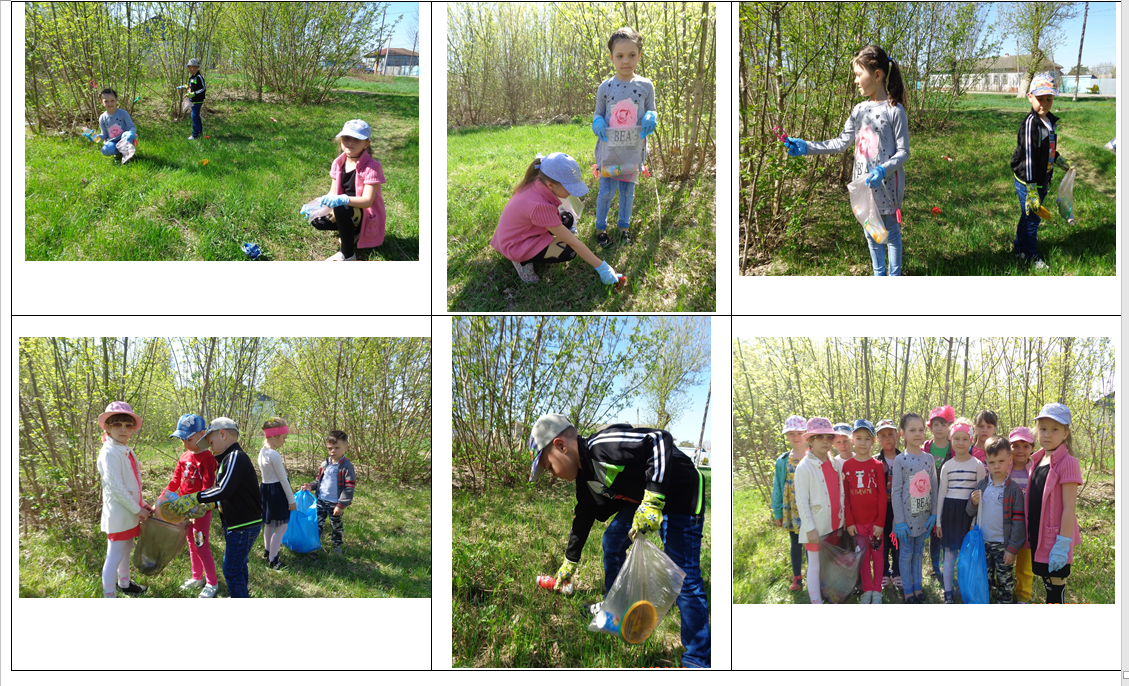 Экскурсии на природу и в музей с целью знакомства с растительным и животным миром нашего поселка.Экологическая тропа.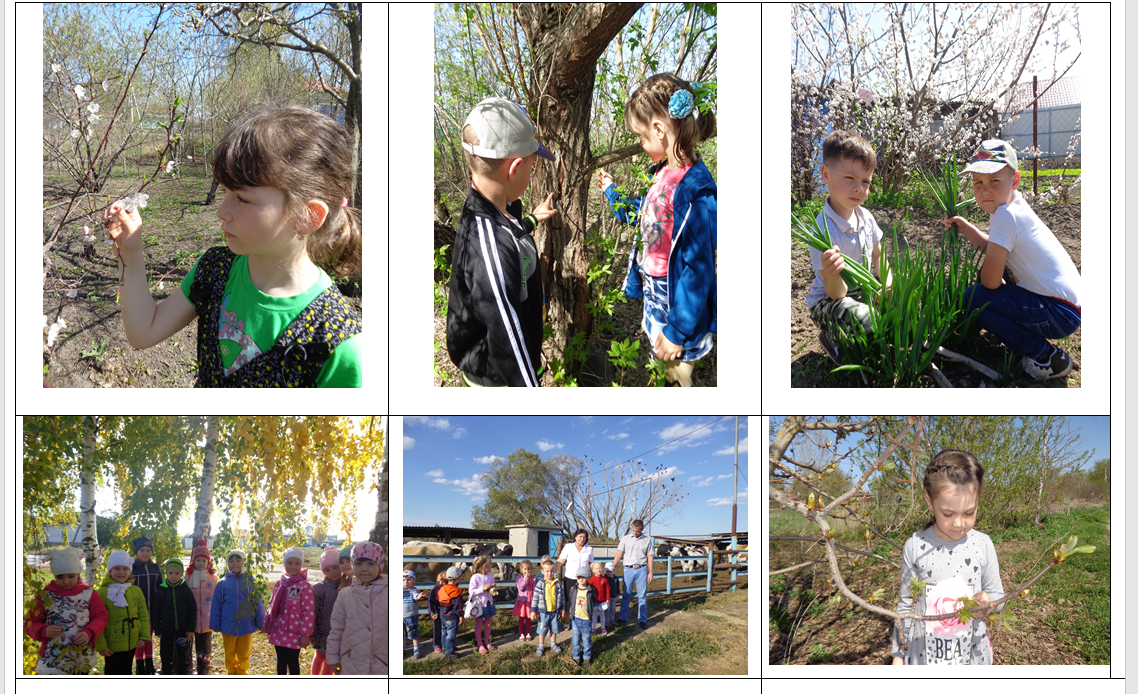 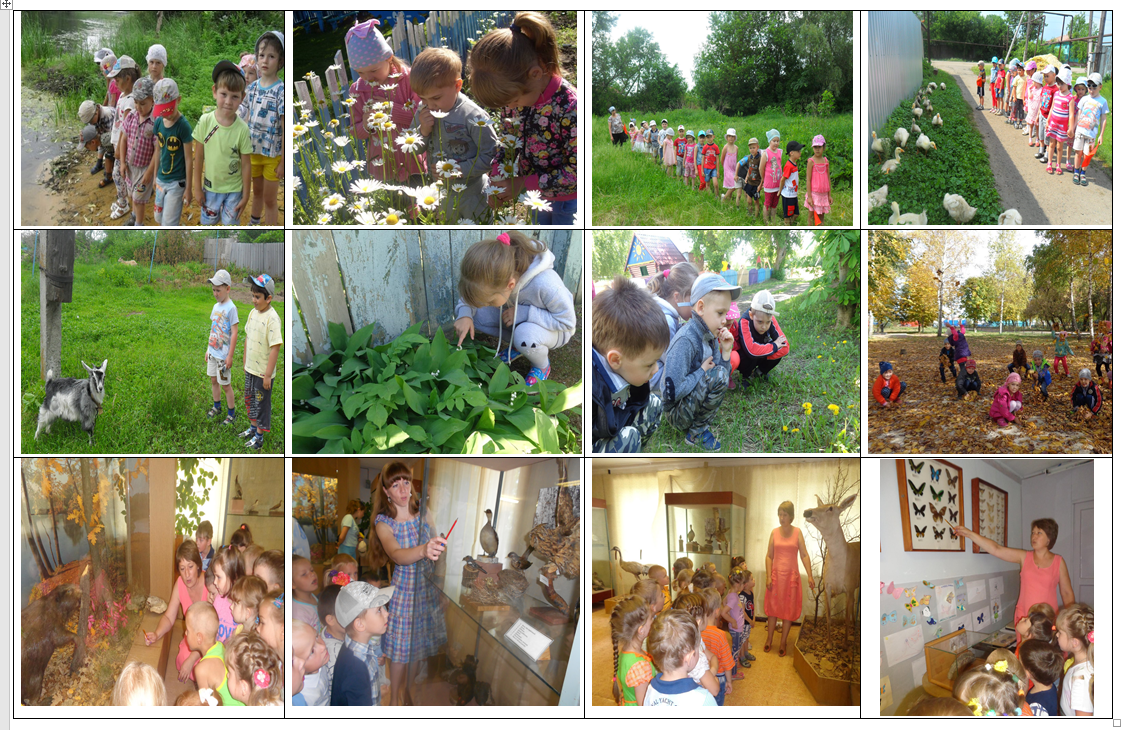 Конкурс поделок из природного материала «Дары природы»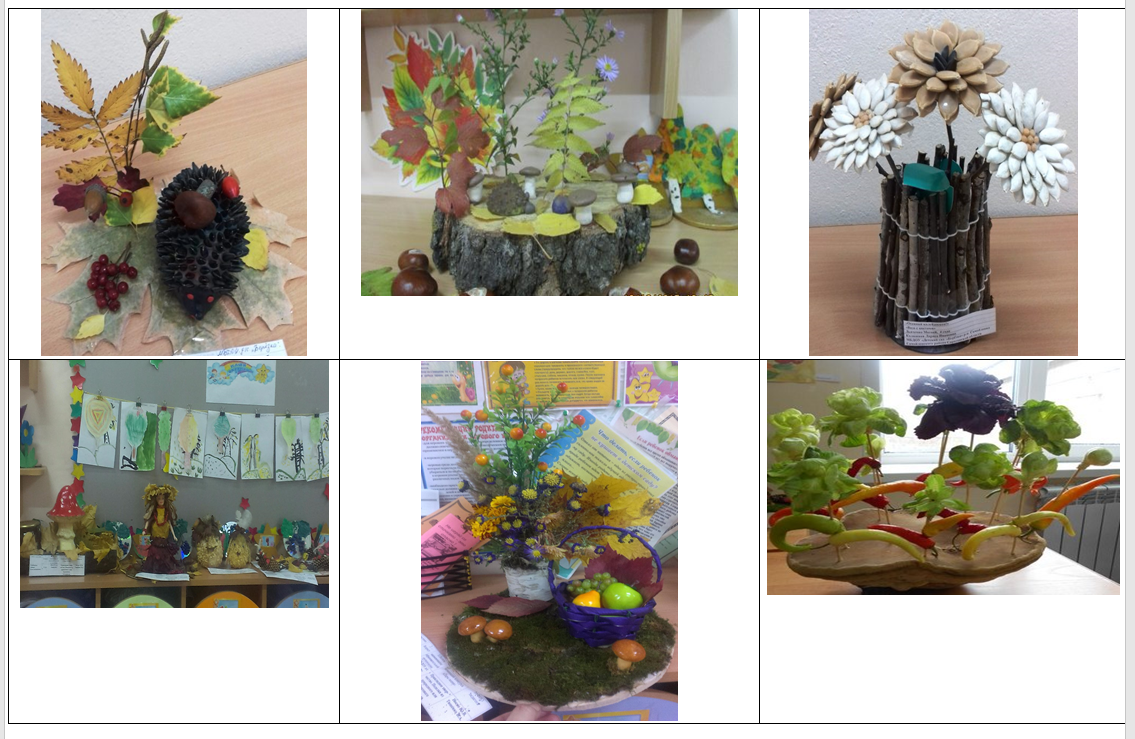 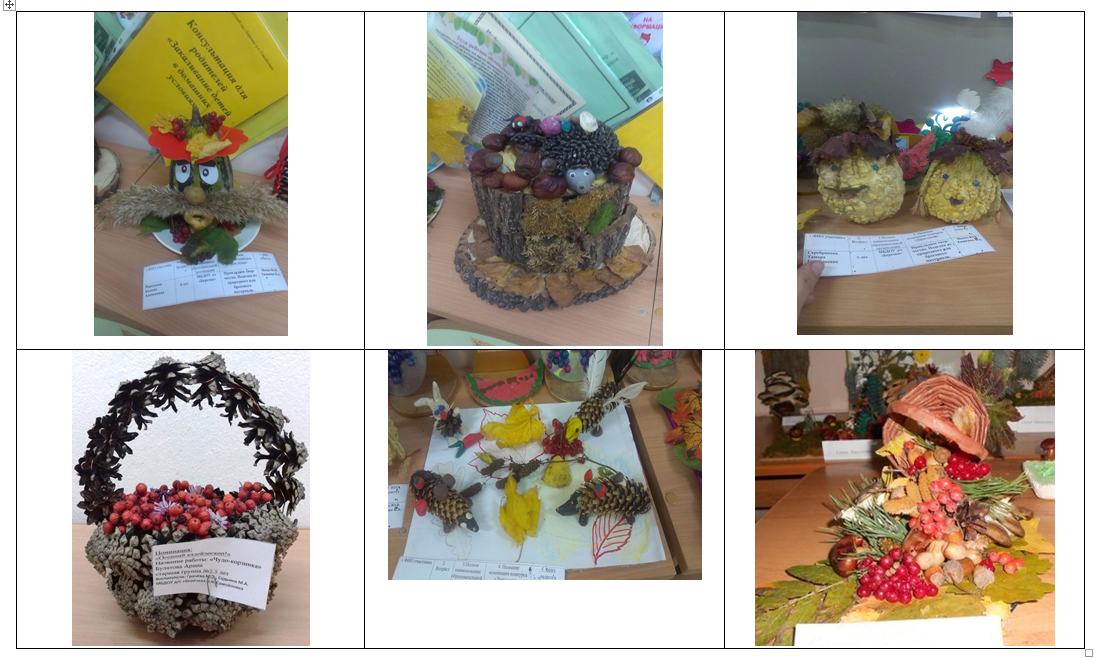 